Утвержден Приказом Закрытого Акционерного Общества «Азербайджанское Каспийское Морское Пароходство» от 01 декабря 2016 года, № 216.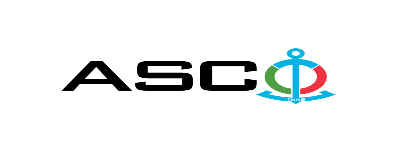 ЗАКРЫТОЕ АКЦИОНЕРНОЕ ОБЩЕСТВО «АЗЕРБАЙДЖАНСКОЕ КАСПИЙСКОЕ МОРСКОЕ ПАРОХОДСТВО» ОБЪЯВЛЯЕТ О ПРОВЕДЕНИИ ОТКРЫТОГО КОНКУРСА НА ЗАКУПКУ ЗАПАСНЫХ ЧАСТЕЙ ДЛЯ СУДНА "А.МУСТАФАЕВ" К о н к у р с № AM099 / 2021 (на бланке участника-претендента)ПИСЬМО-ЗАЯВКА НА УЧАСТИЕ В ОТКРЫТОМ КОНКУРСЕ Город _______       “___”_________20___года ___________№           							                                                                                          Председателю Комитета по Закупкам АСКОГосподину Дж. МахмудлуНастоящей заявкой [с указанием полного наименования претендента-подрядчика] подтверждает намерение принять участие в открытом конкурсе № [с указанием претендентом номера конкурса], объявленном «АСКО» в связи с закупкой «__________». При этом подтверждаем, что в отношении [с указанием полного наименования претендента-подрядчика] не проводится процедура ликвидации, банкротства, деятельность не приостановлена, а также отсутствуют иные обстоятельства, не позволяющие участвовать в данном тендере.  Гарантируем, что [с указанием полного наименования претендента-подрядчика] не является лицом, связанным с АСКО. Сообщаем, что для оперативного взаимодействия с Вами по вопросам, связанным с представленной документацией и другими процедурами, нами уполномочен:Контактное лицо :  Должность контактного лица:  Телефон :  E-mail: Приложение:Оригинал  банковского  документа об  оплате взноса за участие в конкурсе –  на ____ листах.________________________________                                   _______________________(Ф.И.О. уполномоченного лица) (подпись уполномоченного лица)_________________________________                                                  (должность уполномоченного лица)                                                                                                                                                                   M.П.ПЕРЕЧЕНЬ ТОВАРОВ :Необходимо предоставить информацию о производителе предлагаемых запасных частей, технические характеристики и сертификаты, а также сертификат Международного морского классификационного общества для требуемых товаров.Запчасти должны быть новыми.Запчасти должны быть оригинальными. Запасные части от альтернативных производителей не принимаются.Условия поставок от местных предприятий принимаются только на условиях DDP. Договор закупок будет заключаться только в азербайджанских манатах, другие условия не принимаются.Условия поставки иностранных предприятий  принимаются на условиях CIP (DAP) (Инкотермс 2010).     До заключения договора купли-продажи с компанией победителем конкурса  проводится проверка претендента в соответствии с правилами закупок АСКО.     Компания должна перейти по этой ссылке (http://asco.az/sirket/satinalmalar/podratcilarin-elektron-muraciet-formasi/), чтобы заполнить специальную форму или представить следующие документы:Устав компании (со всеми изменениями и дополнениями)Выписка из реестра коммерческих юридических лиц (выданная в течение последнего 1 месяца)Информация об учредителе юридического лица  в случае если учредитель является юридическим лицомИНН свидетельствоПроверенный аудитором  баланс бухгалтерского учета или налоговая декларация (в зависимости от системы налогообложения) / справка на отсутствие налоговой задолженности в органах налогообложения Удостоверения личности законного представителяЛицензии учреждения необходимые для оказания услуг / работ (если применимо)Договор не будет заключен с компаниями которые не предоставляли указанные документы и не получили позитивную оценку по результатам процедуры проверки и они будут исключены из конкурса !  Перечень документов для участия в конкурсе:Заявка на участие в конкурсе (образец прилагается); Банковский документ об оплате взноса за участие в конкурсе; Конкурсное предложение; Банковская справка о финансовом положении грузоотправителя за последний год (или в течение периода функционирования);Справка из соответствующих налоговых органов об отсутствии просроченных обязательств по налогам и другим обязательным платежам в Азербайджанской Республике, а также об отсутствии неисполненных обязанностей налогоплательщика, установленных Налоговым кодексом Азербайджанской Республики в течение последнего года (исключая период приостановления). На первичном этапе, заявка на участие в конкурсе (подписанная и скрепленная печатью) и банковский документ об оплате взноса за участие (за исключением конкурсного предложения) должны быть представлены на Азербайджанском, русском или английском языках не позднее 17:00 (по Бакинскому времени) 09 декабря 2021 года по месту нахождения Закрытого Акционерного Общества «Азербайджанское Каспийское Морское Пароходство» (далее – «АСКО» или "Закупочная Организация") или путем отправления на электронную почту контактного лица. Остальные документы должны быть представлены в конверте конкурсного предложения.   Перечень (описание) закупаемых товаров, работ и услуг прилагается.Сумма взноса за участие в конкурсе и приобретение Сборника Основных Условий:Претенденты, желающие принять участие в конкурсе, должны оплатить нижеуказанную сумму взноса за участие в конкурсе (название организации проводящий конкурс и предмет конкурса должны быть точно указаны в платежном поручении) путем перечисления средств на банковский счет АСКО с последующим представлением в АСКО документа, подтверждающего оплату, в срок не позднее, указанного в первом разделе.  Претенденты, выполнявшие данное требование, вправе приобрести Сборник Основных Условий по предмету закупки у контактного лица в электронном или печатном формате в любой день недели с 09.00 до 18.00 часов до даты, указанной в разделе IV объявления.Размер взноса за участие (без НДС): 50 (пятьдесят) АЗН.  Допускается оплата суммы взноса за участие в манатах или в долларах США и Евро в эквивалентном размере.   Номер счета :Взнос за участие в конкурсе не подлежит возврату ни при каких обстоятельствах, за исключением отмены конкурса АСКО !Гарантия на конкурсное предложение:Для конкурсного предложения требуется банковская гарантия в сумме не менее 1 (одного)% от цены предложения. Форма банковской гарантии будет указана в Сборнике Основных Условий. Оригинал банковской гарантии должен быть представлен в конкурсном конверте вместе с предложением. В противном случае Закупочная Организация оставляет за собой право отвергать такое предложение. Финансовое учреждение, выдавшее гарантию, должно быть принято в финансовых операциях в Азербайджанской Республике и / или в международном уровне. Закупочная организация оставляет за собой право не принимать никаких недействительных банковских гарантий.В случае если лица, желающие принять участие в конкурсе закупок, предпочтут представить гарантию другого типа (аккредитив, ценные бумаги,  перевод средств на счет указанный в тендерных документах, депозит и другие финансовые активы), в этом случае должны предварительно запросить АСКО посредством контактного лица, указанного в объявлении и получить согласие  о возможности приемлемости такого вида гарантии. Сумма гарантии за исполнение договора требуется в размере 5 (пяти) % от закупочной цены.Для текущей закупочной операции Закупающая Организация произведет оплату только после того, как товары будут доставлены на склад, предоплата не предусмотрена.Срок исполнения контракта :Товары будут приобретены по мере необходимости. Требуется выполнение договора купли-продажи в течение 5 (пяти) календарных дней после получения официального заказа (запроса) от АСКО.Предельный срок и время подачи конкурсного предложения :Участники, представившие заявку на участие и банковский документ об оплате взноса за участие в конкурсе до срока, указанного в первом разделе, должны представить свои конкурсные предложения в «АСКО» в запечатанном конверте (один оригинальный экземпляр и одна копия) не позднее 15:00 (по Бакинскому времени) 16 декабря 2021 года.Конкурсные предложения, полученные позже указанной даты и времени, не вскрываются и возвращаются участнику.Адрес закупочной организации :Азербайджанская Республика, город Баку AZ1003 (индекс), Пр. Нефтяников 2, Комитет по Закупкам АСКО. Контактное лицо :Анар АбдуллаевВедущий специалист Департамента ЗакупокТелефонный номер: +994 12 4043700 (внутр. 1016)По юридическим вопросам :Телефонный номер: +994 12 4043700 (внутр. 1262)Адрес электронной почты:: tender@asco.az Дата, время и место вскрытия конвертов с конкурсными предложениями :Вскрытие конвертов будет производиться в 16.00 (по Бакинскому времени) 16 декабря 2021 года по адресу, указанному в разделе V. Лица, желающие принять участие во вскрытии конверта, должны представить документ, подтверждающий их участие (соответствующую доверенность от участвующего юридического или физического лица) и удостоверение личности не позднее, чем за полчаса до начала конкурса.Сведения о победителе конкурса :Информация о победителе конкурса будет размещена в разделе «Объявления» официального сайта АСКО.Запасные части для судна "А.Мустафаев"Запасные части для судна "А.Мустафаев"Запасные части для судна "А.Мустафаев"Запасные части для судна "А.Мустафаев"Запасные части для судна "А.Мустафаев"Запасные части для судна "А.Мустафаев"Н\п Наименование товара КодКоличествоЕдиница измеренияНазначение1Кольцо уплотнительное предохранительного клапана картераГ60-113602 Поз. 9, страница 11 Рисунок 1912шт.6ЧРПН36/45 Г-74ЛОМ4 №154 Дата постройки 1988 (1 рядный, 6 цилиндровый, 4 тактный, Ne-1100 кВт, n-500 об/мин, с наддувом)2Шплинт 6 x 60 Поз: 9 Знак: HK-101-1-6, Фото: 8, Страница: 1620шт.6ЧРПН36/45 Г-74ЛОМ4 №154 Дата постройки 1988 (1 рядный, 6 цилиндровый, 4 тактный, Ne-1100 кВт, n-500 об/мин, с наддувом)3Кольцо уплотнительное втулкиГ60-130038 Поз. 4, страница 20 Рисунок 2136шт.6ЧРПН36/45 Г-74ЛОМ4 №154 Дата постройки 1988 (1 рядный, 6 цилиндровый, 4 тактный, Ne-1100 кВт, n-500 об/мин, с наддувом)4Резиновое кольцо водопроводного патрубкиПоз: 1, Знак: 8201-670003-1, Рисунок: 14, Страница: 23.50шт.6ЧРПН36/45 Г-74ЛОМ4 №154 Дата постройки 1988 (1 рядный, 6 цилиндровый, 4 тактный, Ne-1100 кВт, n-500 об/мин, с наддувом)5Прокладка под крышку цилиндраГ60-130004-3 Поз.1, страница 20, Рисунок 2112шт.6ЧРПН36/45 Г-74ЛОМ4 №154 Дата постройки 1988 (1 рядный, 6 цилиндровый, 4 тактный, Ne-1100 кВт, n-500 об/мин, с наддувом)6Медная прокладка под втулку цилиндраГ60-130003 Поз. 3, страница 20 Рисунок 2112шт.6ЧРПН36/45 Г-74ЛОМ4 №154 Дата постройки 1988 (1 рядный, 6 цилиндровый, 4 тактный, Ne-1100 кВт, n-500 об/мин, с наддувом)7Маслосъемное  кольцо поршняПоз: 6, Г60-210008 Рисунок: 24, Страница: 378шт.6ЧРПН36/45 Г-74ЛОМ4 №154 Дата постройки 1988 (1 рядный, 6 цилиндровый, 4 тактный, Ne-1100 кВт, n-500 об/мин, с наддувом)8Прокладка под выхлопной коллекторГ60-14003024шт.6ЧРПН36/45 Г-74ЛОМ4 №154 Дата постройки 1988 (1 рядный, 6 цилиндровый, 4 тактный, Ne-1100 кВт, n-500 об/мин, с наддувом)9Уплотнительное кольцо выпускного клапанаПоз: 4, Знак: Г60-330003-2, Рисунок: 17, Страница: 29.12шт.6ЧРПН36/45 Г-74ЛОМ4 №154 Дата постройки 1988 (1 рядный, 6 цилиндровый, 4 тактный, Ne-1100 кВт, n-500 об/мин, с наддувом)10Уплотнительное кольцо выпускного клапанаПоз: 7, Знак: Г60-140409, Рисунок: 17, Страница: 29.12шт.6ЧРПН36/45 Г-74ЛОМ4 №154 Дата постройки 1988 (1 рядный, 6 цилиндровый, 4 тактный, Ne-1100 кВт, n-500 об/мин, с наддувом)11СоплоПоз: 12, Знак: Г60-140716, Рисунок: 19, Страница: 31.12шт.6ЧРПН36/45 Г-74ЛОМ4 №154 Дата постройки 1988 (1 рядный, 6 цилиндровый, 4 тактный, Ne-1100 кВт, n-500 об/мин, с наддувом)12Уплотнительное кольцоГ66-140716-1 Поз: 12,  Рисунок 19, Страница 3110шт.6ЧРПН36/45 Г-74ЛОМ4 №154 Дата постройки 1988 (1 рядный, 6 цилиндровый, 4 тактный, Ne-1100 кВт, n-500 об/мин, с наддувом)13Элемент топливного фильтра (тонкой очистки)Тип: 2ТФ-5 Поз: 7, Знак: E06-161-011.2, Рисунок: 42, Страница: 59.4шт.6ЧРПН36/45 Г-74ЛОМ4 №154 Дата постройки 1988 (1 рядный, 6 цилиндровый, 4 тактный, Ne-1100 кВт, n-500 об/мин, с наддувом)14Уплотнительное кольцоE06-161-3090 Поз. 8, рисунок 42, страница 5910шт. 6ЧРПН36/45 Г-74ЛОМ4 №154 Дата постройки 1988 (1 рядный, 6 цилиндровый, 4 тактный, Ne-1100 кВт, n-500 об/мин, с наддувом)15Уплотнительное кольцоE06-161-3080 Поз. 24, страница 602шт. 6ЧРПН36/45 Г-74ЛОМ4 №154 Дата постройки 1988 (1 рядный, 6 цилиндровый, 4 тактный, Ne-1100 кВт, n-500 об/мин, с наддувом)16Уплотнительное кольцоE06-161-16604шт. 6ЧРПН36/45 Г-74ЛОМ4 №154 Дата постройки 1988 (1 рядный, 6 цилиндровый, 4 тактный, Ne-1100 кВт, n-500 об/мин, с наддувом)17Уплотнительное кольцоE06-161-26804шт. 6ЧРПН36/45 Г-74ЛОМ4 №154 Дата постройки 1988 (1 рядный, 6 цилиндровый, 4 тактный, Ne-1100 кВт, n-500 об/мин, с наддувом)18Элемент топливного фильтракод. EQ6-5501-14шт. 6ЧРПН36/45 Г-74ЛОМ4 №154 Дата постройки 1988 (1 рядный, 6 цилиндровый, 4 тактный, Ne-1100 кВт, n-500 об/мин, с наддувом)19Прокладка уплотнительнаяГ60-620014 Поз. 10, страница 74 Рисунок 528шт. 6ЧРПН36/45 Г-74ЛОМ4 №154 Дата постройки 1988 (1 рядный, 6 цилиндровый, 4 тактный, Ne-1100 кВт, n-500 об/мин, с наддувом)20Прокладка уплотнительнаяГ60-620012 Поз. 11, страница 74 Рисунок 526шт. 6ЧРПН36/45 Г-74ЛОМ4 №154 Дата постройки 1988 (1 рядный, 6 цилиндровый, 4 тактный, Ne-1100 кВт, n-500 об/мин, с наддувом)21Элемент масляного фильтраГ60-6204 Поз. 30, страница 74 Рисунок 52168шт. 6ЧРПН36/45 Г-74ЛОМ4 №154 Дата постройки 1988 (1 рядный, 6 цилиндровый, 4 тактный, Ne-1100 кВт, n-500 об/мин, с наддувом)22Прокладка уплотнительнаяГ60-6200584шт. 6ЧРПН36/45 Г-74ЛОМ4 №154 Дата постройки 1988 (1 рядный, 6 цилиндровый, 4 тактный, Ne-1100 кВт, n-500 об/мин, с наддувом)23Шплинт 6,3 x 6048шт. 6ЧРПН36/45 Г-74ЛОМ4 №154 Дата постройки 1988 (1 рядный, 6 цилиндровый, 4 тактный, Ne-1100 кВт, n-500 об/мин, с наддувом)24Кольца уплотнительные крышки картераразмер: 360 x 340 x 12 мм, Поз.: 33, страница: 7, рисунок: 924шт. Вспомогательный двигатель №1 типа 6ЧН25/34,25Медная прокладка головки цилиндра СТП 3387-0430-79. 12шт. Вспомогательный двигатель №1 типа 6ЧН25/34,26ШплинтL-70 мм, Ø-4 мм30шт. Вспомогательный двигатель №1 типа 6ЧН25/34,27Прокладки боковых крышек цилиндра200 x 180 x 2 мм Материал: ПОН ГОСТ 481-20026шт. Вспомогательный двигатель №1 типа 6ЧН25/34,28Уплотнительное кольцо охлаждающее крышку цилиндра и втулку внешØ - 38 мм x Ø внутр. - 26 мм x δ-6 мм.30шт. Вспомогательный двигатель №1 типа 6ЧН25/34,29Сопло (форсунка)Знак: 24607A-01 (9 x 0,35 x 140 °)12шт. Вспомогательный двигатель №1 типа 6ЧН25/34,30Медные прокладкивнешØ - 28 мм x Ø внутр. - 18 мм x δ-2 мм. Материал: Медь12шт. Вспомогательный двигатель №1 типа 6ЧН25/34,31Прокладка форсункиЗнак: 70-1400239-Б Материал: Медь12шт. Вспомогательный двигатель №1 типа 6ЧН25/34,32Медная прокладка выпускного клапанавнешØ - 30 мм x Ø внутр. - 17 мм x δ-1,5 мм. Материал: Медь12шт. Вспомогательный двигатель №1 типа 6ЧН25/34,33Медная прокладка декомпрессионного клапанавнешØ - 25 мм x Ø внутр. - 21 мм x δ-3 мм. Материал: Медь12шт. Вспомогательный двигатель №1 типа 6ЧН25/34,34Уплотнительные поршневые кольца компенсаторов Поз.: 2, Рисунок: 23 Страница: 1612шт. Вспомогательный двигатель №1 типа 6ЧН25/34,35Резиновая прокладка водяного коллектора (термостойкие)внешØ - 40 мм x Ø внутр. - 25 мм x δ-8 мм. Материал: резина, термостойкий12шт. Вспомогательный двигатель №1 типа 6ЧН25/34,36Резиновые о-образные кольца водяного коллектора  (термостойкие)О-образное кольцо Øвнеш - 45 мм x Ø внутр - 30 мм x δ-10 мм.6шт. Вспомогательный двигатель №1 типа 6ЧН25/34,37Ромбовидные прокладки коллектора120 x 90 x 3 мм Материал : пластины резиновые ГОСТ7338-200412шт. Вспомогательный двигатель №1 типа 6ЧН25/34,38Медная прокладка под болтM8 - прокладка медная (Ø8,2 x 14,5 x 1,5) Материал: полосы ГОСТ 495-7544шт. Вспомогательный двигатель №1 типа 6ЧН25/34,39Медная прокладка под болтM10 - прокладка медная (Ø10,2 x 17 x 1,5) Материал: полосы ГОСТ 495-7536шт. Вспомогательный двигатель №1 типа 6ЧН25/34,40Медная прокладка под болтM16 - прокладка медная (Ø16,2 x 25 x 1,5) Материал: полосы ГОСТ 495-7536шт. Вспомогательный двигатель №1 типа 6ЧН25/34,41Шатунные вкладыши мотыльковые (№2; №4)Номер поз. запчастей: 0103 Чертеж: 53-22012комплект Вспомогательный двигатель №1 типа 6ЧН25/34,42Медная прокладка втулки цилиндраСТП 3387-0430-77. Материал: M3, Размер: 314 x 300 x1,5 мм6шт. Вспомогательный двигатель №1 типа 6ЧН25/34,43Резиновая прокладка водяного коллектора (термостойкие)О-образное кольцо Øвнеш - 48 мм x Ø внутр - 30 мм x δ-10 мм.6шт. Вспомогательный двигатель №1 типа 6ЧН25/34,44Клапан пусковой70-14041шт. Вспомогательный двигатель №3 типа 6ЧН25/34, 45Медная прокладка головки блока цилиндров СТП 3387-0430-79.СТП 3387-0430-79. Материал: M3, размер 305 x 290 x 1 мм6шт. Вспомогательный двигатель №3 типа 6ЧН25/34, 46Медная прокладка под втулку цилиндра  СТП 3387-0430-77.СТП 3387-0430-77. Материал: M3, Размер: 314 x 300 x1,5 мм6шт. Вспомогательный двигатель №3 типа 6ЧН25/34, 47ШплинтL-70 мм, Ø-4 мм15шт. Вспомогательный двигатель №3 типа 6ЧН25/34, 48Уплотнительная резина втулки цилиндра70-130035A12шт. Вспомогательный двигатель №3 типа 6ЧН25/34, 49Маслосъемные поршневые кольца 53-210008A12шт. Вспомогательный двигатель №3 типа 6ЧН25/34, 50Маслосъемные поршневые кольца 52-2000812шт. Вспомогательный двигатель №3 типа 6ЧН25/34, 51Элемент масляного фильтра (грубой очистки)53-62004шт. Вспомогательный двигатель №3 типа 6ЧН25/34, 52Элемент масляного фильтра (тонкой очистки)6-4-04 (Нарва)4шт. Вспомогательный двигатель №3 типа 6ЧН25/34, 53Элемент топливного фильтраETF-42шт. Вспомогательный двигатель №3 типа 6ЧН25/34, 54Прокладки коллектора4014126шт. Вспомогательный двигатель №3 типа 6ЧН25/34, 55Прокладки боковых крышек цилиндра200 x 180 x 2 мм Материал: ПОН ГОСТ 481-20026шт. Вспомогательный двигатель №3 типа 6ЧН25/34, 56Уплотнительное кольцо охлаждающее крышку цилиндра и втулку внешØ - 38 мм x Ø внутр. - 26 мм x δ-6 мм.15шт. Вспомогательный двигатель №3 типа 6ЧН25/34, 57СоплоЗнак: 24607A-01 (9 x 0,35 x 140 °)6шт. Вспомогательный двигатель №3 типа 6ЧН25/34, 58Рамовый подшипник нижний 53-1101-Б7шт. Вспомогательный двигатель №1 типа 6ЧН25/34, 59Рамовый подшипник (толстый)53-1101-Б-011шт. Вспомогательный двигатель №1 типа 6ЧН25/34, 60Рамовый подшипник  верхний53-1101-Б-028шт. Вспомогательный двигатель №1 типа 6ЧН25/34, 61Уплотнительная резина втулки цилиндра70-130035A12шт. Вспомогательный двигатель №1 типа 6ЧН25/34, 62Маслосъемные поршневые кольца 53-210008A12шт. Вспомогательный двигатель №1 типа 6ЧН25/34, 63Маслосъемные поршневые кольца 52-2000812шт. Вспомогательный двигатель №1 типа 6ЧН25/34, 64Элемент масляного фильтра (грубой очистки)53-62004шт. Вспомогательный двигатель №1 типа 6ЧН25/34, 65Элемент масляного фильтра (тонкой очистки)6-4-04 (Нарва)4шт. Вспомогательный двигатель №1 типа 6ЧН25/34, 66Элемент топливного фильтраETF-42шт. Вспомогательный двигатель №1 типа 6ЧН25/34, 67Прокладки коллектора4014126шт. Вспомогательный двигатель №1 типа 6ЧН25/34, 68Прокладки боковых крышек цилиндра200 x 180 x 2 мм Материал: ПОН ГОСТ 481-20026шт. Вспомогательный двигатель №1 типа 6ЧН25/34, 69СоплоЗнак: 24607A-01 (9 x 0,35 x 140 °)6шт. Вспомогательный двигатель №1 типа 6ЧН25/34, 70Рамовый подшипник нижний 53-1101-Б7шт.Вспомогательный двигатель №2 типа 6ЧН25/34, 71Рамовый подшипник (толстый)53-1101-Б-011шт.Вспомогательный двигатель №2 типа 6ЧН25/34, 72Рамовый подшипник  верхний53-1101-Б-028шт.Вспомогательный двигатель №2 типа 6ЧН25/34, 73Уплотнительная резина втулки цилиндра70-130035A12шт.Вспомогательный двигатель №2 типа 6ЧН25/34, 74Маслосъемные поршневые кольца 53-210008A12шт.Вспомогательный двигатель №2 типа 6ЧН25/34, 75Маслосъемные поршневые кольца 52-2000812шт.Вспомогательный двигатель №2 типа 6ЧН25/34, 76Элемент масляного фильтра (грубой очистки)53-62004шт.Вспомогательный двигатель №2 типа 6ЧН25/34, 77Элемент масляного фильтра (тонкой очистки)6-4-04 (Нарва)4шт.Вспомогательный двигатель №2 типа 6ЧН25/34, 78Элемент топливного фильтраETF-42шт.Вспомогательный двигатель №2 типа 6ЧН25/34, 79Прокладки коллектора4014126шт.Вспомогательный двигатель №2 типа 6ЧН25/34, 80Механический уплотнитель (верхний)H 11.189.02.0002шт.Насос водяной типа 12ДР-7А Q-750 м³/ч, Н-100 м, n-1500 об/мин.81Механический уплотнитель (нижний)H 11.189.03.0002шт.Насос водяной типа 12ДР-7А Q-750 м³/ч, Н-100 м, n-1500 об/мин.82Двухрядный подшипникNo113144шт.Насос водяной типа 12ДР-7А Q-750 м³/ч, Н-100 м, n-1500 об/мин.  Дата постройки 198983Уплотнитель торцевойВерхний Поз:12 Знак: H 11.189.02.0002комплектНасос водяной типа 12ДР-7А Q-750 м³/ч, Н-100 м, n-1500 об/мин.  Дата постройки 198984Уплотнитель торцевойНижний Поз:13 Знак: H 11.189.03.0002комплектНасос водяной типа 12ДР-7А Q-750 м³/ч, Н-100 м, n-1500 об/мин.  Дата постройки 198985Уплотнительное резиновое кольцоПоз: 8, Знак: 11-110-58-1-1.8шт.Насос водяной типа 12ДР-7А Q-750 м³/ч, Н-100 м, n-1500 об/мин.  Дата постройки 198986Уплотнительное резиновое кольцоПоз: 9, Знак: 120-130-58-1-1.8шт.Насос водяной типа 12ДР-7А Q-750 м³/ч, Н-100 м, n-1500 об/мин.  Дата постройки 198987Уплотнительное резиновое кольцоПоз: 10, Знак: У-95-90-1.4шт.Насос водяной типа 12ДР-7А Q-750 м³/ч, Н-100 м, n-1500 об/мин.  Дата постройки 198988Защитное уплотнительное кольцо втулки маслостойкоеØ 50 x 6 мм1шт. Насос типа НЦВ 100/100 для тушения пожара  Q-100 м³, H-100 м, n-3000 об/мин89Уплотнительное резиновое кольцоH.92.104-24 Название: У-300 x 0-1 страница 91шт. Осушительный насос типа НЦВ 100/100  Q-100 м³, H-30 м, n-3850 об/мин90Уплотнительное резиновое кольцоH.92.104-34 Название: У-120 x 0-1 страница 93шт. Осушительный насос типа НЦВ 100/100  Q-100 м³, H-30 м, n-3850 об/мин91Механический уплотнитель6AP60-6 страница 9 НK.120.00.000ПС поз..20  страница 1:11комплект Осушительный насос типа НЦВ 100/100  Q-100 м³, H-30 м, n-3850 об/мин92Медные трубыØ- 08 x 1.5 мм4метр Осушительный насос типа НЦВ 100/100  Q-100 м³, H-30 м, n-3850 об/мин93Уплотнительное резиновое кольцоH.92.104-24 Название: У-300 x 0-1 страница 91шт. Балластно-пожврный насос типа НЦВ 160/100  Q-160 м³ / ч, H-100 м, n-3000 об/мин94Уплотнительное резиновое кольцоH.92.104-34 Название: У-120 x 0-1 страница 93шт. Балластно-пожврный насос типа НЦВ 160/100  Q-160 м³ / ч, H-100 м, n-3000 об/мин95Механический уплотнитель6AP60-6 страница 9 НK.120.00.000ПС поз..20  страница 1:11комплект Балластно-пожврный насос типа НЦВ 160/100  Q-160 м³ / ч, H-100 м, n-3000 об/мин96Медные трубыØ- 08 x 1.5 мм4метр Балластно-пожврный насос типа НЦВ 160/100  Q-160 м³ / ч, H-100 м, n-3000 об/мин97Крыльчатка центробежного насосаНЦВС63/30        Øвал - 166/32 N=8 kBт.n=2900 об/мин1шт.Для насоса типа НЦВС63/3098Манжета масло устойчивая армированная Ø90 x 75 x 16 мм1шт. Носовое подруливающее устройство  (ПУ2-2-00.00.00) АТП (трехлопастный),  Ø лопасть - 1250 мм, Z-3 шт.,n-342 об/мин99Резиновое уплотнительное кольцо маслостойкоеØ80 x 60 x 12 мм1шт. Носовое подруливающее устройство  (ПУ2-2-00.00.00) АТП (трехлопастный),  Ø лопасть - 1250 мм, Z-3 шт.,n-342 об/мин